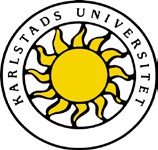 Underlag för självvärdering vid ansökan om tillgodoräknande av VFU KPF VFU 2Målet med självvärderingen är att du ska visa dina reella kompetenser i relation till den aktuella kursens lärandemål. För att göra det behöver du beskriva och förklara hur du tillägnat dig kunskaper, färdigheter och förmågor som motsvarar de lärandemål som kursplanen omfattar. Självvärderingen ska utgå ifrån konkreta exempel från din yrkesverksamhet som du beskriver och analyserar. Anknyt analys och diskussion till styrdokument, vetenskap och beprövad erfarenhet. Bifoga och kommentera planeringar, bedömningsunderlag eller annat material som kan bidra till att visa och konkretisera dina kompetenser i relation till lärandemålen. Lärandemål för VFU 2Kursen syftar till att de studerande professionellt kan tillämpa och förena innehållslig, didaktisk och ledarskaps-kompetens i självständig yrkesutövning.Efter den andra VFU-perioden ska studenten självständigt kunna:agera i enlighet med de grundläggande värden som anges i skollagen och i läroplanenförebygga, hantera och bearbeta konflikter i enlighet med lokala styrdokument, t.ex. Den lokala likabehandlingsplanenintegrera ett normkritiskt perspektiv i den pedagogiska verksamheten, med fokus på jämställdhet och jämlikhetkommunicera professionsinriktat med elever och personal både i grupp och enskilt, med ett för sammanhanget funktionellt och adekvat språkbruk i tal och skriftplanera, leda och genomföra och utvärdera längre perioders undervisning i den egna ämneskombinationen, med utgångspunkt i skolans styrdokument och teoretiskt förankrat i ämneskunskap och ämnesdidaktikidentifiera elevers olika förutsättningar och specialpedagogiska behov och vidta relevanta åtgärder vid planering, genomförande och utvärdering av undervisningorganisera och dokumentera bedömning och, i förekommande fall, betygsättning av elevers lärande, samt under handledning, på tillämpliga sätt, kommunicera detta med elever, vårdnadshavare och personal.L ärande m ål 1Efter den andra VFU-perioden ska studenten kunna agera i enlighet med de grundläggande värden som anges i skollagen och i läroplanen.Det innebär att du utifrån din verksamhet i skolan beskriver hur du:i arbetet med elever, vårdnadshavare och personal beaktar varje människas egenvärde och visar respekt för individenarbetar aktivt för att tydliggöra och synliggöra de grundläggande värden som anges i styrdokumententar klart avstånd från och motverkar aktivt sådant som strider mot de grundläggande värden som anges i skollagen och i läroplanen.Lärandemål 2Efter den andra VFU-perioden ska studenten självständigt kunna förebygga, hantera och bearbeta konflikter i enlighet med lokala styrdokument, t.ex. den lokala likabehandlingsplanen.Det innebär att du utifrån din verksamhet i skolan beskriver hur du:använder forskning och beprövad erfarenhet samt lokala styrdokument som utgångspunkt i arbetet med och kring konflikterbidrar i det förebyggande värdegrundsarbetet på skolanaktivt ingriper och bidrar till att lösa situationer där konflikter uppståttdeltar aktivt i samtal och aktiviteter med syfte att förebygga och bearbeta konflikterLärandemål 3Efter den andra VFU-perioden ska studenten självständigt kunna integrera ett normkritiskt perspektiv i den pedagogiska verksamheten, med fokus på jämställdhet och jämlikhet.Det innebär att du utifrån din verksamhet i skolan beskriver hur du:bemöter och ger utrymme till elever utifrån en medveten strategi med syfte att öka jämställdhet och jämlikhet både i direkta undervisningssituationer och i övrig verksamhetundervisar om jämställdhet och jämlikhet eller medvetet och strukturerat använder normkritiska perspektiv i undervisning om annat innehållbidrar till att lyfta normkritiska perspektiv i kollegiala samtal och skolutvecklingsarbete.Lärandemål 4Efter den andra VFU-perioden ska studenten självständigt kunna kommunicera professionsinriktat med elever och personal både i grupp och enskilt, med ett för sammanhanget funktionellt och adekvat språkbruk i tal och skrift.Det innebär att du utifrån din verksamhet i skolan beskriver hur du:uttrycker dig i tal och skrift på den språkliga och innehållsliga nivå som krävs för att mottagaren ska förstå i ord och handling skapar professionella relationer till elever och personal som skiljer sig från en privatperson, ungdom eller elev och som lämpar sig för lärarrollenanvänder facktermer och begrepp med säkerhet  medvetet och reflekterat varierar sin kommunikation beroende på syfte, mottagare och situation.Lärandemål 5Efter den andra VFU-perioden ska studenten självständigt kunna planera, leda, genomföra och utvärdera längre perioders undervisning i den egna ämneskombinationen, med utgångspunkt i skolans styrdokument och teoretiskt förankrat i ämneskunskap och ämnesdidaktik.Det innebär att du utifrån din verksamhet i skolan beskriver hur du:planerar och genomför undervisning som utgår från förmågorna i ämnets syfte, är bedömningsbart utifrån angivna delar av kunskapskraven och är förankrat i centralt innehållplanerar och genomför och utvärderar hela arbetsområden från början till slut har goda ämneskunskaper som skapar förutsättningar för elevers lärande har god ämnesdidaktisk medvetenhet och kunskap, beaktande de didaktiska frågorna vad, hur, varför och för vemvisar tydligt ledarskap i klassrummet.Lärandemål 6Efter den andra VFU-perioden ska studenten självständigt kunna identifiera elevers olika förutsättningar och specialpedagogiska behov och vidta relevanta åtgärder vid planering, genomförande och utvärdering av undervisning.Det innebär att du utifrån din verksamhet i skolan beskriver hur du:identifierar vilka förutsättningar och specialpedagogiska behov eleven harmedvetet planerar och genomför inkluderande undervisningmedvetet använder strategier baserade på forskning och beprövad erfarenhet för att skapa likvärdighet i undervisning där inkludering inte är möjligtar hjälp av specialpedagoger och speciallärare för att tillgodose elevers olika förutsättningar och behovutvärderar undervisningen utifrån ett specialpedagogiskt perspektivLärandemål 7Efter den andra VFU-perioden ska studenten självständigt kunna organisera och dokumentera bedömning och, i förekommande fall, betygsättning av elevers lärande, samt under handledning, på tillämpliga sätt, kommunicera detta med elever, vårdnadshavare och personal.Det innebär att du utifrån din verksamhet i skolan beskriver hur du:planerar och genomför bedömningssituationer (diagnostiska/formativa/summativa) med förankring i styrdokumentenanalyserar elevers kunskaper utifrån undervisningssituationer och bedömningsunderlagkommunicerar och motiverar bedömning till eleven (formativ, summativ och i förekommande fall, betygsättning)deltar i samtal med vårdnadshavare (föräldramöte, utvecklingssamtal och / eller individuellt möte) och visar medvetenhet om kommunikativa strategier för att förmedla budskap om bedömningdeltar i skolans kollegiala arbete med bedömning av elevers kunskaper.____________________________________Ort och datum_____________________________________Studentens namnteckningDen kompetens som beskrivs i självvärderingen intygas av:______________________________________Ort och datum______________________________________             	___________________________________Namnteckning				Befattning och verksamhetStudentens namnFödelsedatum (6 siffror)Beskriv din reella kompetens och kom ihåg att lyfta fram exempel från din yrkesverksamhet och anknyta till vetenskap och beprövad erfarenhet samt relevanta styrdokument:Beskriv din reella kompetens och kom ihåg att lyfta fram exempel från din yrkesverksamhet och anknyta till vetenskap och beprövad erfarenhet samt relevanta styrdokument:Beskriv din reella kompetens och kom ihåg att lyfta fram exempel från din yrkesverksamhet och anknyta till vetenskap och beprövad erfarenhet samt relevanta styrdokument:Beskriv din reella kompetens och kom ihåg att lyfta fram exempel från din yrkesverksamhet och anknyta till vetenskap och beprövad erfarenhet samt relevanta styrdokument:Beskriv din reella kompetens och kom ihåg att lyfta fram exempel från din yrkesverksamhet och anknyta till vetenskap och beprövad erfarenhet samt relevanta styrdokument:Beskriv din reella kompetens och kom ihåg att lyfta fram exempel från din yrkesverksamhet och anknyta till vetenskap och beprövad erfarenhet samt relevanta styrdokument:Beskriv din reella kompetens och kom ihåg att lyfta fram exempel från din yrkesverksamhet och anknyta till vetenskap och beprövad erfarenhet samt relevanta styrdokument: